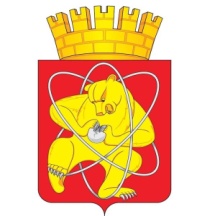 Муниципальное образование «Закрытое административно – территориальное образование Железногорск Красноярского края»АДМИНИСТРАЦИЯ ЗАТО г.ЖЕЛЕЗНОГОРСКПОСТАНОВЛЕНИЕ21.03. 2016                                                                                                                                          485г.ЖелезногорскО внесении изменений в постановление Администрации ЗАТО г. Железногорск  от 07.05.2014 N 891 «Об утверждении правил осуществления полномочий органом внутреннего муниципального финансового контроля по контролю в финансово-бюджетной сфере»В соответствии с Федеральным законом от 29.12.2015 N 406-ФЗ «О внесении изменений в отдельные законодательные акты Российской Федерации», Бюджетным кодексом Российской Федерации, Федеральным законом от 05.04.2013 N 44-ФЗ «О контрактной системе в сфере закупок товаров, работ, услуг для обеспечения государственных и муниципальных нужд», Федеральным законом от 06.10.2003 N 131-ФЗ «Об общих принципах организации местного самоуправления в Российской Федерации», Уставом ЗАТО Железногорск, ПОСТАНОВЛЯЮ:1. Внести в постановление Администрации ЗАТО г. Железногорск от 07.05.2014 N 891 «Об утверждении правил осуществления полномочий органом внутреннего муниципального финансового контроля по контролю в финансово-бюджетной сфере» следующие изменения:1.1. В приложении №1 к постановлению «Правила осуществления полномочий органом внутреннего муниципального финансового контроля по контролю в финансово-бюджетной сфере»:1.1.1.  Пункт 1.5. изложить в новой редакции:«1.5. Внеплановые контрольные мероприятия осуществляются на основании приказа Отдела, принятого:-  в связи с поступлением обращений (поручений) правоохранительных органов, Главы администрации ЗАТО г. Железногорск, руководителя Финансового управления, а также в иных случаях, предусмотренных федеральными законами, актами Президента Российской Федерации и Правительства Российской Федерации, муниципальными правовыми актами;- в случае получения должностным лицом Отдела в  ходе исполнения должностных обязанностей информации о нарушениях законодательных и иных нормативных правовых актов по вопросам, отнесенным к сфере деятельности Отдела;- в случае истечения срока исполнения ранее выданного предписания (представления);- в случаях, предусмотренных 3.23, 3.32 и 3.51 настоящих Правил.».1.1.2. В абзаце 9 пункта 1.7 слово «федеральных» заменить словом «муниципальных».1.1.3. Пункт 1.10 дополнить подпунктом «ж» следующего содержания:«ж)  обращаться в суд, арбитражный суд с исками о признании  осуществленных закупок недействительными в соответствии с Гражданским кодексом Российской Федерации.».1.1.4. Подпункт «г» пункта 1.11 изложить в новой редакции:«вручать (направлять) руководителю или уполномоченному должностному лицу объекта контроля (далее – представитель объекта контроля): копию приказа Отдела на проведение выездной проверки, ревизии, обследования; копию приказа Отдела о приостановлении, возобновлении, продлении срока проведения проверки (ревизии); копию приказа об изменении состава проверочной (ревизионной) группы, а также результаты контрольных мероприятий (акты и (или) заключения).».1.1.5. Дополнить пунктами  1.20, 1.21 следующего содержания:«1.20. Объекты контроля (их должностные лица) имеют право:а) представлять в письменной форме объяснения (пояснения) по фактам нарушений, выявленных при проведении контрольных мероприятий;б) представлять в письменной форме замечания (возражения) по содержанию актов и других документов, составленных и предоставленных для ознакомления должностными лицами осуществляющими контроль в финансово-бюджетной сфере, в ходе и по результатам проведения контрольных мероприятий;в) направлять в орган внутреннего муниципального финансового контроля Администрации ЗАТО г. Железногорск обращения о продлении сроков исполнения представлений в случае наличия объективных причин их неисполнения в установленные сроки.».1.21. Объекты контроля (их должностные лица) обязаны:а) обеспечить соблюдение прав должностных лиц, осуществляющих контроль в финансово-бюджетной сфере, предусмотренных настоящими Правилами;б) представлять должностным лицам, осуществляющим контроль в финансово-бюджетной сфере, информацию, документы и материалы, необходимые для проведения проверочных мероприятий;в) создать должностным лицам, осуществляющим контроль в финансово-бюджетной сфере, нормальные условия для работы, предоставлять им необходимые для проведения контрольной деятельности  помещения, средства транспорта и связи, их техническое обслуживание;г) представлять письменные объяснения (пояснения) по фактам нарушений, выявленных при проведении контрольных мероприятий, а также необходимые копии документов, заверенных в установленном порядке;д) обеспечить ознакомление работников объекта контроля, в соответствии с их функциональными и должностными обязанностями, с актами и другими документами, направленными Финансовым управлением (должностными лицами, осуществляющими контроль в финансово-бюджетной сфере), в ходе и (или) по результатам проведения контрольных мероприятий;е) обеспечить подписание документов, составленных по результатам проведения контрольных мероприятий;ж) выполнять в установленные сроки требования, содержащиеся в направленных им представлениях, предписаниях, запросах;з) уведомлять  в установленные сроки руководителя проверочной (ревизионной) группы (должностное лицо, осуществляющее контроль в финансово-бюджетной сфере)  о результатах рассмотрения представлений, предписаний,  о мерах, принятых по устранению выявленных нарушений.».1.1.6. В пункте 3.15 после слова «нарушения» слова «, должностное, материально ответственное или иное лицо объекта контроля, ответственное за сферу деятельности, в которой выявлено нарушение» исключить.1.1.7. В пункте 3.17:а) в абзаце четвертом после слова «дата» слова «и место» исключить;б) в абзаце двенадцатом после слова «органа» слова «с указанием адреса и телефона такого органа (при наличии)» исключить;в) в абзаце семнадцатом после слова «нарушений» дополнить словами «, предоставленные объектом контроля (его должностными лицами). Проверка этих сведений должностными лицами, осуществляющими контроль в финансово-бюджетной сфере,  проводится в случае наличия этих вопросов в программе ревизии (проверки)».1.1.8. В пункте 3.23 после слова «выездной» дополнить словом «внеплановой».1.1.9. В подпункте  «в» пункта 3.32 после слова «выездной» дополнить словом «внеплановой».1.1.10. В пункте 3.41:а) подпункт «б» изложить в следующей редакции:«б) при отсутствии бухгалтерского (бюджетного) учета у объекта контроля или нарушении объектом контроля правил ведения бухгалтерского (бюджетного) учета, которое делает невозможным дальнейшее проведение проверки (ревизии), - на период восстановления объектом контроля документов, необходимых для проведения выездной проверки (ревизии), а также приведения объектом контроля в надлежащее состояние документов учета и отчетности;»;б) дополнить подпунктом «ж» следующего содержания:«ж) при наличии обстоятельств, которые делают невозможным дальнейшее проведение проверки (ревизии) по причинам, не зависящим от проверочной (ревизионной) группы, включая наступление обстоятельств непреодолимой силы.».2. Управлению делами Администрации ЗАТО г. Железногорск довести настоящее постановление до сведения населения через газету «Город и горожане».3. Отделу общественных связей Администрации ЗАТО г.Железногорск 
(И.С.Пикалова) разместить настоящее постановление на официальном сайте муниципального образования «Закрытое административно-территориальное образование Железногорск Красноярского края» в информационно-телекоммуникационной сети Интернет.4. Контроль над исполнением настоящего постановления возложить на первого заместителя Главы администрации ЗАТО г. Железногорск С.Д. Проскурнина.5. Настоящее постановление вступает в силу после его официального опубликования.Глава  администрации                                                                      С.Е. Пешков      